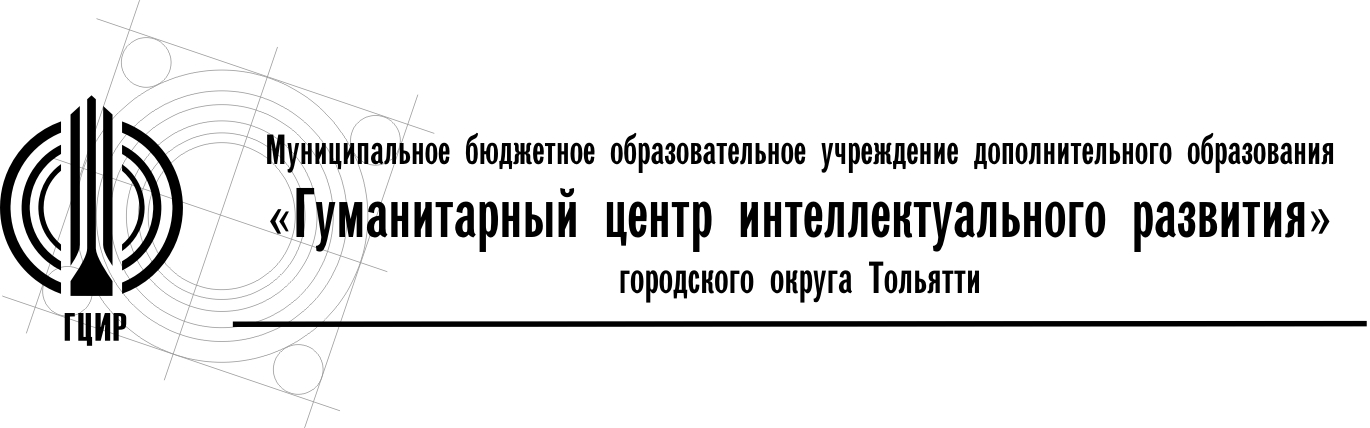 Уважаемые   руководители!В соответствии с приказом департамента образования мэрии городского округа  Тольятти  от 12.08.2016 г. №383-пк/3.2 «О проведении городских мероприятий для обучающихся в 2016-2017 учебном году»  в рамках реализации городского проекта «Ступени успеха: экономическое образование и воспитание»  в период c ноября по декабрь 2016 г. проводится городской отборочный тур XХ Всероссийского  конкурса научных работ молодежи «Экономический рост России».Организатором городского конкурса является МБОУ ДО ГЦИР г. Тольятти.Приглашаем принять участие в конкурсе учащихся 9-11 классов образовательных учреждений.Направляем положение о проведении конкурса (Приложение №1).Заявки  и работы принимаются до 21 декабря 2016 года на электронный адрес   giv@cir.tgl.ru и по адресу ул.Коммунистическая, д.87А, каб.203.Справки по телефону 76-90-56 – Гусельникова Ирина Викторовна, методист МБОУ ДО ГЦИР.Приложения на 10 листах.Директор                                                    А.В.ХаироваПриложение №1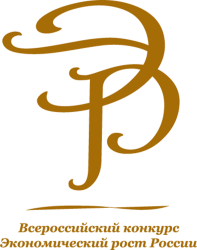 Положение о проведении Городского отборочного тура XХ Всероссийского  конкурса научных работ молодежи «Экономический рост России» Общие положенияГородской отборочный тур XХ Всероссийского  конкурса научных работ молодежи «Экономический рост России» (далее Конкурс) в рамках городского проекта «Ступени успеха: экономическое образование и воспитание» (далее Проект).Организатором городского конкурса является МБОУ ДО ГЦИР г.о. Тольятти.Идея конкурса: сохранение и развитие интеллектуального потенциала Российской Федерации, внедрение  основ экономического образования и воспитания молодежи.Девиз конкурса: Экономический рост России.Цель и задачи Конкурса Цель конкурса – сохранение и развитие интеллектуального потенциала Российской Федерации, выявление и поддержка талантливых молодых людей, повышение уровня экономической грамотности молодежи.Задачи: Вовлечение молодежи в научную деятельность, стимулирование творчества и инициативы в самостоятельных научных исследованиях по решению актуальных задач социального развития регионов и страны в целом.Выявление молодых талантов и повышение интеллектуального и образовательного уровня молодежи, популяризация научных исследований в молодежной среде.Самореализация молодых людей в научных исследованиях и в обществе, формирование кадрового резерва будущих экономистов и научных деятелей. Повышение уровня финансово-экономической грамотности.2.2.5.   Определение лучших работ для участия во Всероссийском конкурсе.Участники КонкурсаУчастниками конкурса могут стать учащиеся общеобразовательных учреждений, учреждений дополнительного образования 9-11 классов.Конкурсные работы выполняются индивидуально. От одного автора принимается не более одной работы. От одного учебного заведения принимается не более 7 работ. Общие требования к работамТема работы, представленной на Конкурс должна соответствовать девизу Конкурса «Экономический рост России».К Конкурсу допускаются самостоятельные, нигде ранее не публиковавшиеся авторские работы. Научные работы представляются на русском языке на бумажном носителе и в электронной версии (на CD-диске). Текст работы должен быть аккуратно напечатан, все страницы пронумерованы. Работы, написанные от руки, на конкурс не принимаются. В тексте работы необходимо использовать постраничные сноски на источники используемой информации. Работа должна быть построена по общепринятой для научных трудов структуре: титульный лист, содержание, аннотация (не больше 5-ти предложений) на русском и английском языках, ключевые слова (перечислить в строчку не больше 5-ти слов) на русском и английском языках, введение, основная часть, заключение, библиографический список, приложения. 4.6.1. Титульный лист (см.Приложение №2):  - девиз Конкурса - Экономический рост России; - название темы научной работы на русском и английском языках; - сведения об авторе: фамилия, инициалы, полностью наименование образовательной организации на русском и английском языках; - данные о научном руководителе на русском и английском языках (Ф.И.О., степень, звание).4.6.2. Содержание Перечислить названия глав и пунктов работы с указанием номеров страниц.4.6.3. Введение Во введении характеризуется оригинальность авторского подхода, кратко обосновывается актуальность выбранной темы (тема не должна носить узкоприкладной характер), цель и содержание поставленных задач, формируется объект и указывается метод (или методы) исследования, формулируется степень разработанности темы.4.6.4. Основная часть Основная часть должна соответствовать теме работы и полностью ее раскрывать, включать полученные результаты с указанием элементов, отражающих оригинальность авторского подхода.  4.6.5. Заключение Заключение содержит основные выводы, к которым пришел автор в процессе проведенной им работы, практические рекомендации, вариативные прогнозы.4.6.6. Библиографический список  оформляется на русском языке и на латинице: русскоязычные источники необходимо транслитерировать, источники на англ., фр., нем. и др. языках указываются в оригинале. Для автоматической транслитерации в латиницу рекомендуется обращаться на сайт http://translit.ru (стандарт транслитерации – BSI; настройка перед транслитерацией). Обязательно включить в список собственные работы, если они были использованы при написании конкурсной работы. 4.6.7. Приложения В приложениях размещаются вспомогательные или дополнительные материалы (таблицы, графики, рисунки и т.д.).В конце работы поместить контактную информацию автора (индекс, город, наименование ОУ, телефон, e-mail).Объем представленной работы - не более 15 страниц печатного текста на одной стороне листа форматом А 4 (шрифт Times New Roman, размер – не меньше 12, не курсив, полуторный интервал, поля: слева от текста – , справа – , сверху и снизу - ), общее количество таблиц в работе (включая приложения) не более 3-4, общее количество графиков в работе (включая приложения) не более 2-3.Работа должна быть вложена в папку-скоросшиватель (скрепками и степлером скреплять нельзя).Научные работы подлежат проверке через систему «Антиплагиат». Уникальность текста должна составлять не менее 80%.Документальное сопровождение Для участия в Конкурсе необходимо:Официальное направление от образовательной организации (на официальном бланке), подписанное руководителем и заверенное печатью. В направлении (см. Приложение №3)   указываются: - наименование избранной темы научной  работы (она должна соответствовать названию работы, указанному на титульном листе); - данные об авторе (авторах): - фамилия, имя, отчество полностью, ОУ, класс;- полное наименование образовательной организации,  рекомендующей данную работу для участия в конкурсе, Ф.И.О. руководителя образовательной организации, почтовый адрес ОУ с указанием индекса, контактные телефоны и факс с указанием кода междугородней телефонной связи;- Ф.И.О.  научного руководителя (полностью должность, ученое звание).5.1.2. Анкета участника конкурса (предоставляется в электронном виде в формате Word с расширением .doc или .docx на диске) и отправляется на эл. адрес  giv@cir.tgl.ru). Типовая анкета размещена на сайте www.veorus.ru в разделе Всероссийский конкурс научных работ молодежи «Экономический рост России» (см. Приложение №4).5.1.3.	Согласие участника Конкурса на обработку персональных данных (см. Приложение  №5). Порядок и сроки проведения КонкурсаКонкурс проходит в период с  16 ноября 2016 г. по 30 декабря 2016 г.Место проведения конкурса: МБОУ ДО ГЦИР.Для участия в конкурсе образовательному учреждению необходимо до 19 декабря 2016 года подать заявку в электронном виде по адресу giv@cir.tgl.ru    по соответствующей форме (см. Приложение №6).8.4. Порядок и сроки проведения конкурса:- Подача заявок и конкурсных работ  на электронный адрес: giv@cir.tgl.ru  и в МБОУ ДО ГЦИР (ул. Коммунистическая,  87 «А», каб. 203,  тел.  769056, Гусельникова Ирина Викторовна) -  до 21.12.2016  г. - Работа жюри городского отборочного  тура и подведение итогов конкурса - до 30.12.2016 г.  - Отправка лучших работ победителей городского тура   на  Всероссийский   конкурс  в  г.  Москву -  до 15.01.2017 г. - Награждение победителей городского этапа конкурса состоится на заключительном мероприятии, посвященном Дню предпринимателя.Организация работы оргкомитета и руководство мероприятием7.1. Для организации  и проведения конкурса создается городской оргкомитет, который выполняет следующие обязанности:- разрабатывает положение о проведении конкурса;- определяет порядок проведения, место и даты этапов проведения конкурса; - привлекает к работе с детьми высококвалифицированных специалистов в области экономики;- определяет организаторов для проведения конкурса из числа муниципальных учреждений;- несет ответственность за организацию, качество проведения мероприятия.7.2. Состав оргкомитета:Хаирова А.В., директор  МБОУ ДО ГЦИР, председатель;Скорниченко Н.Н., к.э.н., зав.кафедрой «Финансы и кредит» ФГБОУ ВО «ПВГУС»;Гусельникова И.В., методист МБОУ ДО  ГЦИР.Подведение итогов Конкурса8.1.Участники городского отборочного тура, успешно прошедшие экспертизу,  получают электронные сертификаты и бонусные баллы в рейтинге участников Городского сетевого проекта «Ступени успеха: экономическое образование и воспитание». 8.2. Победители городского тура награждаются дипломами трех степеней. Дипломом I (высшей) ступени награждается  автор, чья работа  получила самую высокую оценку жюри.8.3. Работы победителей городского тура направляются на Всероссийский этап Конкурса. 8.4 . Информация о ходе и результатах Конкурса размещается на сайте МБОУ ДО ГЦИР cir.tgl.ru, в социальных сетях (группа «В контакте»  http://vk.com/club58182294, на «Одноклассниках» http://www.odnoklassniki.ru/stupeniusp).Для контактов: Гусельникова Ирина Викторовна методист МБОУ ДО ГЦИР, тел. 76-90-56, с.т. 89277848417445012, Самарская обл., г.Тольяттиул. Коммунистическая, 87АТел./факс: (8482) 76-98-94E-mail: office@cir.tgl.ruСайт: cir.tgl.ruИсх.№ 295 от  16.11.2016Руководителям МБУ, школ, лицеев, гимназийО проведении Городского отборочного тура XХ Всероссийского  конкурса научных работ молодежи «Экономический рост России»